THUNDERBIRD RESTAURANT DAILY DINNERSPECIALSAvailable each day by 2:00 pmSundayMondayTuesdayWednesdayThursdayFridaySaturday1Hard orSoft Taco2 for $102Fried Chicken(4 pieces)$15.503Salisbury Steak$124NY Steak&Torpedo Shrimp$205Prime Rib$19.50Special6Hot TurkeySandwich$12.257Sloppy Joe’s$108SupremeFB Pizza$109Pork ChopDinner$1410Chicken ParmesanSandwich &Small Fry$1211Captain’s Platter$2412Pot Roast$12Special13Corn Beef & Cabbage$1214Greek Salad$815Twisted Chicken Tacos3 for $816Fried Chicken(4 pieces)$15.5017Shrimp FettucciniAlfredo$1318NY Steak&Eggs$1519Prime Rib$19.50Special20Baby Back Ribs w/baked beans, slaw and corn on the cobb$1621BBQ ChickenWrap$1222Hard orSoft Taco2 for $1023NY Steak&Shrimp Scampi$1624Pork ChopDinner$1425Captain’s Platter$2426Pot Roast $12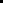 Special27Ham & ScallopedPotato Dinner$1328Sloppy Joe’s$1029SupremeFB Pizza$1030Fried Chicken(4 pieces)$15.5031Chicken ParmesanSandwich &Small Fry$12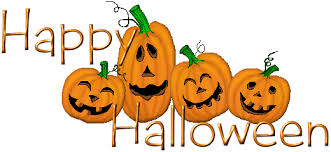 